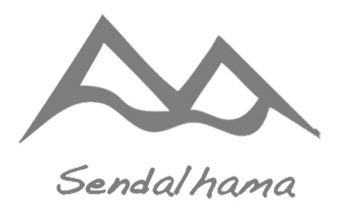 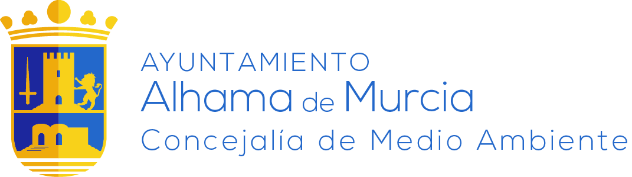 SENDALHAMA 2023Inscripción: Martes, 7 de febrero de 2023La/s persona/s inscrita/s en esta hoja declaramos responsablemente que hemos sido informados/as del grado de dificultad de las rutas senderistas, que no padecemos enfermedad o discapacidad que nos impida participar en ellas, que tenemos la preparación física adecuada para realizarlas y que conocemos y aceptamos los requisitos para participar en las mismas.1ª Ruta 19 de febrero de 2023 (domingo) – Salida 08:00 horas. Aparcamiento del Parque de La Cubana.LA MUELA-CABO TIÑOSO. Cala de Boletes, intrincada costa vigilada por carabineros.2ª Ruta 19 de marzo de 2023 (domingo) – Salida 8:00 horas (de la mañana). Aparcamiento del Parque de La Cubana.LA MUELA DE ALHAMA. El pino Grande, reliquia del viejo bosque.NºNOMBREAPELLIDOSDNIEDADTELEFONOCORREO ELECTRONICO1234NºNOMBREAPELLIDOSDNIEDADTELEFONOCORREO ELECTRONICO1234